  REQUEST FOR PROPOSALS FOR ENGINEERING SERVICESThe Itawamba County School District requests proposals from qualified firms or individuals to provide engineering services for work related to an application for a construction of a building with potential funding from: Appalachian Regional Commission, HUD - Community Development Block Grant Public Facilities, USDA and/or other federal funding agencies.  This Request for Proposal includes the preparation of a preliminary cost estimate to be used in the application and project engineering services if the project is awarded.  You are invited to submit a proposal, in accordance with this request, to the Itawamba County School District no later than 3:00 p.m. on Monday, August 7, 2023, at 605 S. Cummings Street, Fulton, Mississippi 38843. The Engineer will be responsible for performing all engineering services through project closeout in accordance with federal, state, and local laws, regulations and policies.  The scope of work includes but is not limited the following:  1) prepare preliminary cost estimate and preliminary engineering report; and if grant is awarded 2) prepare plans and specifications, 3) distribute bid documents, 4) assist in bid opening and prepare bid tabulation, 5) assist in the execution of construction contracts, 6) hold preconstruction conference, and 7) perform construction inspection including periodic reports to the Itawamba County School District and approve all payment requests.The Itawamba County School District is an Equal Opportunity Employer.  The Itawamba County School District encourages Minority owned Business Enterprises (MBEs) and Woman owned Business Enterprises (WBEs) to submit proposals.  The Itawamba County School District also encourages Section 3 eligible businesses to submit proposals.  Section 3 of the Housing and Urban Development Act of 1968, as amended (12 U.S.C. 17010) requires, to the greatest extent feasible, that The Itawamba County School District and its contractors that participate in the above referenced Program give opportunities for job training and employment to lower income residents of The Itawamba County School District.  Section 3 also requires that contracts for work in connection with the Section 3 area be awarded to Section 3 eligible business concerns.All proposals must be submitted in a sealed envelope and marked with the following language: “Proposal for Engineering Services.” Proposals will be evaluated on the following factors:  Qualifications, (40 points), Experience (40 points) and Capacity for Performance (20 points).  To be evaluated properly, the following must be addressed in detail:Qualifications – List of qualifications of person to be assigned to project;Experience – Information regarding the firm’s experience and the projects previously undertaken, including the type and amount of grants awarded, the projects activities, and the status of projects;Capacity for Performance – Identify the number and title of staff assigned to provide services.The Itawamba County School District will evaluate each proposal.  They may hold proposals for a period of not to exceed thirty (30) days for the purpose of reviewing the content of the proposals and investigating the qualifications of the firms and assigned individuals.  The Itawamba County School District reserves the right to reject and/or all proposals. Subject to grant award and the removal of all environmental conditions, The Itawamba County School District will award a contract with the qualified individual or firm whose proposal has the highest number of cumulative points issued by the selection committee and determined to be the most advantageous to The Itawamba County School District, price and other factors considered.  The contract will include scope and extent of work and other essential requirements.  An individual contract will be executed for the awarded project and the contract will be on a fixed price basis.  The Itawamba County School District has the authority to terminate the selection at any time.  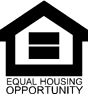 Please publish on Wednesday, July 19, 2023 and Wednesday, July 26, 2023.Note:  Please send certified proofs of publication to:Abbie BellThree Rivers PDDPost Office Box 690Pontotoc, Mississippi  38863Itawamba County School DistrictAttn:  Jennifer Gray, Business Administrator605 S Cummings St.Fulton, MS 38843Bill to:  Itawamba County School District